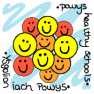 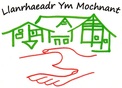 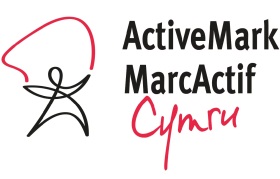 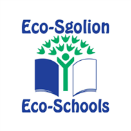 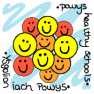 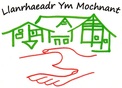 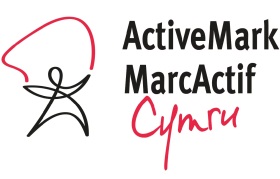 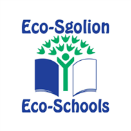 10/03/14Annwyl Rieni,Eisteddfod yr UrddDiolch i bawb a gystadlodd yn Eisteddfod Cylch yr Urdd  yn Theatr Llwyn, Llanfyllin a llongyfarchiadau i bawb a oedd yn llwyddiannus ar y llwyfan; Canlyniadau ardderchog!Pob lwc i  bawb yn safle 1af ac 2ail fydd yn cynrychioli’r ysgol yn Eisteddfod Rhanbarth yr Urdd  ar  Ddydd Sadwrn, 22ain Mawrth yn yr Ysgol Uwchradd, Drenewydd. Diolch i bawb a gystadlodd yn y Gelf a Chrefft a llongyfarchiadau i’r enillwyr. Mi fydd yr enillwyr 1af, 2ail a 3ydd yn mynd ymlaen i gynrychioli’r ysgol yn Eisteddfod y Sir. Canlyniadau llawn i ddilyn.EISTEDDFOD DDAWNS YR URDD YN Y DRENEWYDD – 12/03/14Pob lwc i’r grŵp dawnsio creadigol a fydd yn cystadlu yn y rownd ranbarth yn Theatr Hafren, Drenewydd ar Ddydd Mercher, Mawrth 12fed.Yn gywir10/03/14Dear Parents,Urdd Eisteddfod Thank you to all pupils who competed in the Area Urdd Eisteddfod at Theatr Llwyn, Llanfyllin and congratulations to all those who were successful on stage;Excellent results!Good luck to all those placed 1st and 2nd  who will now represent the school at the County Urdd Eisteddfod on Saturday, 22nd March at Newtown High School. Thank you to all who competed in the Arts and Crafts section and congratulations to the many winners.  All 1st, 2nd and 3rd winners will represent the school at the County Urdd Eisteddfod. Full results to follow.URDD DANCE EISTEDDFOD AT NEWTOWN – 12/03/14Good luck to the creative dance group who will be competing in the County Urdd Dancing Eisteddfod at Theatre Hafren, Newtown on Wednesday, 12th March.Yours sincerely,Zoe Jones2ailUnawd Bl 2 ac iauFfion Suckley-JonesLlwyfanUnawd Bl 2 ac iauEvan RobertsLlwyfanUnawd Bl 2 ac iauFfion Suckley-Jones3yddLlefaru Bl 2 ac iauKia Jones3yddLlefaru ail-iaith Bl 2 ac iauCadi Davies3yddUnawd Bl 3 a 4Cadi Davies3yddLlefaru Bl 3 a 4Willow Myers2ailLlefaru ail-iaith Bl 3 a 4Fflur Edwards3yddLlefaru Bl 5 a 6Gruff Evans2ailCerdd Dant Bl 5 a 6Gruff Evans3yddAlaw Werin Bl 6 ac iauGruff Evans2ailUnawd Pres Bl 6 ac iauCarwyn Williams3yddUnawd Pres Bl 6 ac iauMolly, Katie, Misty, Elin1afYmgom ail-iaith Bl 6 ac iauCadi, Lowri, Olivia , David3yddYmgom Bl 6 ac iau1afParti Unsain1afCôr2ailParti Llefau ail-iaithZoe Jones2ndSolo Yr 2 and underFfion Suckley-JonesStageSolo Yr 2 and underEvan RobertsStageSolo Yr 2 and underFfion Suckley-Jones3rdRecitation Yr 2 and underKia Jones3rdWelsh learners recitation Yr 2 and underCadi Davies3rdSolo Yr 3 and 4Cadi Davies3rdRecitation Yr 3 and 4Willow Myers2ndWelsh learners recitation Yr 3 and 4Fflur Edwards3rdRecitation Yr 5 and 6Gruff Evans2ndCerdd Dant Yr 5 and 6Gruff Evans3rdFolk song Yr 6 and underGruff Evans2ndBrass solo Year 6 and underCarwyn Williams3rdBrass solo Year 6 and underMolly, Katie, Misty, Elin1stWelsh Learners ‘Ymgom’ Year 6 and underCadi, Lowri, Olivia, David3rd‘Ymgom’ Yr 6 and under1stSinging Party1stChoir2ndWelsh Learners recitation party